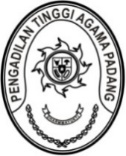 PENGADILAN TINGGI AGAMA PADANGKEPUTUSAN KETUA PENGADILAN TINGGI AGAMA PADANGNOMOR : W3-A/130/OT.00/1/2022TENTANGPEMBENTUKAN TIM PENGELOLA TEKNOLOGI INFORMASI PENGADILAN TINGGI AGAMA PADANG TAHUN 2022KETUA PENGADILAN TINGGI AGAMA PADANGMenimbang       : a. bahwa  penggunaan  dan  pemanfaatan  Teknologi  Informasi  di  lingkungan Pengadilan Tinggi Agama Padang harus dikembangkan dalam rangka memenuhi tuntutan manajemen peradilan yang modern;b. bahwa dalam dalam rangka membimbing, memonitor, dan memberikan solusi dari kendala implementasi Teknologi Informasi, maka perlu dibentuk Tim Pengelola Teknologi Informasi se wilayah Pengadilan Tinggi Agama Padang;c.  bahwa mereka yang namanya tersebut dalam lampiran Surat Keputusan ini	dipandang   mampu   untuk   melaksanakan   tugas   sebagai   Tim   PengelolaTeknologi Informasi pada Pengadilan Tinggi Agama Padang.Mengingat	:	1. 	Undang-Undang Nomor	 11 tahun 2008 tentang Informasi Dan Transaksi Elektronik;		2.	Undang-Undang	Nomor	14 Tahun 2008 tentang Keterbukaan Informasi Publik;Undang-Undang   Nomor  3   Tahun  2009   tentang   Perubahan  Kedua   Atas Undang-Undang Nomor 14 Tahun 1985 tentang Mahkamah Agung RI;Undang-Undang Nomor 25 Tahun 2009 tentang Pelayanan Publik;Undang-Undang Nomor 48 Tahun 2009 tentang Kekuasaan Kehakiman;Undang-Undang  Nomor  50  Tahun  2009  tentang  Perubahan  Kedua  atas Undang Undang Nomor 7 Tahun 1989 tentang Peradilan Agama;Keputusan Ketua Mahkamah Agung RI Nomor : 144/KMA/VIII/2007 tentang Keterbukaan Informasi di Pengadilan;Keputusan Ketua Mahkamah Agung RI Nomor: 1-144/KMA/I/2011 tentang Pedoman Pelayanan Informasi di Pengadilan; M E M U T U S K A NMenetapkan     : KEPUTUSAN    KETUA    PENGADILAN    TINGGI    AGAMA    PADANG    TENTANG PEMBENTUKAN TIM PENGELOLA TEKNOLOGI INFORMASI SPENGADILAN TINGGI AGAMA PADANG TAHUN 2022;KESATU            : Menunjuk  yang  tersebut  namanya  pada  lampiran  I  Tim  Pengelola  Teknologi  Informasi pada Pengadilan Tinggi Agama Padang; KEDUA           : Tim Pengelola Teknologi Informasi melaksanakan tugas sebagai berikut :Melakukaan pemetaan implementasi teknologi informasi, menyusun jadwal, membahas, merumuskan rencana peningkatan implementasi teknologi informasi satuan kerja se wilayah Pengadilan Tinggi Agama Padang;Memberikan bimbingan dan solusi/pemecahan terhadap permasalahan teknologi informasi;Melakukan monitoring dan evaluasi terhadap peningkatan implementasi teknologi   informasi   satuan   kerja  se   wilayah  Pengadilan   Tinggi   Agama Padang;Melaporkan hasil pelaksanaan tugas kepada Ketua Pengadilan Tinggi AgamaPadang secara berkala dan tahunan; KETIGA              : Keputusan  ini  berlaku  terhitung  sejak  tanggal  ditetapkan  dengan  ketentuan           	 apabila terdapat kekeliruan akan diperbaiki sebagaimana mestinya.Ditetapkan di Padangpada tanggal 3 Januari 2022KETUA PENGADILAN TINGGI AGAMA PADANG,Drs. H. ZEIN AHSAN, M.H.NIP.195508261982031004			  LAMPIRAN KEPUTUSAN KETUAPENGADILAN TINGGI AGAMA PADANGNOMOR	:	W3-A/130/OT.00/2/2022TANGGAL	: 3 JANUARI 2022TIM PENGELOLA TEKNOLOGI INFORMASI PENGADILAN TINGGI AGAMA PADANG TAHUN 2022KETUA PENGADILAN TINGGI AGAMAPADANG,Drs. H. ZEIN AHSAN, M.H.NIP. 195508261982031004Penasehat:Ketua Pengadilan Tinggi Agama PadangWakil Ketua Pengadilan Tinggi Agama PadangPenanggung Jawab:Drs. Bahrul Amzah, M.H.Irsyadi, S.Ag., M.Ag.Koordinator:Mukhlis, S.H.Ismail, S.H.I., M.A.Ketua:Rifka Hidayat, S.H.Divisi Penelitian dan Pengembangan:Fadhliamin, S.SI.Efri SukmaDivisi Teknis:Berki Rahmat, S.Kom.Aidil Akbar, S.E.Muhammad Andi Purwanto, A.Md.T.Divisi Konsultasi dan Pelaporan:Elvi Yunita, S.H., M.H.Mursyidah, S.AP.